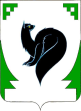 ХАНТЫ – МАНСИЙСКИЙ АВТОНОМНЫЙ ОКРУГ - ЮГРАТЮМЕНСКАЯ ОБЛАСТЬПРЕДСТАВИТЕЛЬНЫЙ ОРГАН МУНИЦИПАЛЬНОГО ОБРАЗОВАНИЯДУМА ГОРОДА МЕГИОНАРЕШЕНИЕ «_26_» _апреля____ 2024 года 					                                    № _380_О внесении изменений в решениеДумы города Мегиона от 15.12.2023 №347 «О бюджете городского округа Мегион Ханты-Мансийского автономного округа-Югры на 2024 год и плановый период 2025 и 2026 годов»Рассмотрев проект решения Думы города Мегиона «О внесении изменений в решение Думы города Мегиона от 15.12.2023 №347 «О бюджете городского округа Мегион Ханты-Мансийского автономного округа – Югры на 2024 год и плановый период 2025 и 2026 годов», в соответствии с Бюджетным кодексом Российской Федерации, руководствуясь статьями 19, 49, 52 устава города Мегиона, Дума города Мегиона РЕШИЛА:1.Внести в решение Думы города Мегиона от 15.12.2023 №347 «О бюджете городского округа Мегион Ханты-Мансийского автономного округа - Югры на 2024 год и плановый период 2025 и 2026 годов» следующие изменения:            1) в пункте 1:            а) подпункт 1 изложить в следующей редакции:            «1) прогнозируемый общий объем доходов бюджета городского округа в сумме 5 820 860,9 тыс. рублей согласно приложению 1 к настоящему решению;»; б) подпункт 2 изложить в следующей редакции:            «2) общий объем расходов бюджета городского округа в сумме 5 989 311,4 тыс. рублей;»;            в) подпункт 3 изложить в следующей редакции:            «3) дефицит бюджета городского округа в сумме 168 450,5 тыс. рублей;»;г) подпункт 4 изложить в следующей редакции:«4) верхний предел муниципального внутреннего долга городского округа на 1 января 2025 года в сумме 503 100,2 тыс. рублей, в том числе, верхний предел долга по муниципальным гарантиям городского округа в сумме 0,00 тыс. рублей;».2) в пункте 2 подпункт 4 изложить в следующей редакции:«4) верхний предел муниципального внутреннего долга городского округа на 1 января 2026 года в сумме 668 241,9 тыс. рублей и на 1 января 2027 года в сумме 837 041,7 тыс. рублей, в том числе, предельный объем обязательств по муниципальным гарантиям городского округа на 1 января 2026 года в сумме 0,0 тыс. рублей и на 1 января 2027 года в сумме 0,0 тыс. рублей;».3) приложение 3 «Распределение бюджетных ассигнований по разделам, подразделам, целевым статьям (муниципальным программам городского округа и непрограммным направлениям деятельности), группам и подгруппам видов расходов классификации расходов бюджета городского округа Мегион Ханты-Мансийского автономного округа – Югры на 2024 год» изложить в редакции согласно приложению 2 к настоящему решению;4) приложение 4 «Распределение бюджетных ассигнований по разделам, подразделам, целевым статьям (муниципальным программам городского округа и непрограммным направлениям деятельности), группам и подгруппам видов расходов классификации расходов бюджета городского округа Мегион Ханты-Мансийского автономного округа – Югры на плановый период 2025 и 2026 годов» изложить в редакции согласно приложению 3 к настоящему решению;            5) приложение 5 «Распределение бюджетных ассигнований по целевым статьям (муниципальным программам городского округа и непрограммным направлениям деятельности), группам и подгруппам видов расходов классификации расходов бюджета городского округа Мегион Ханты-Мансийского автономного округа – Югры на 2024 год» изложить в редакции согласно приложению 4 к настоящему решению;            6) приложение 6 «Распределение бюджетных ассигнований по целевым статьям (муниципальным программам городского округа и непрограммным направлениям деятельности), группам и подгруппам видов расходов классификации расходов бюджета городского округа Мегион Ханты-Мансийского автономного округа – Югры на плановый период 2025 и 2026 годов» изложить в редакции согласно приложению 5 к настоящему решению;            7) приложение 7 «Распределение бюджетных ассигнований по разделам, подразделам классификации расходов бюджета городского округа Мегион Ханты-Мансийского автономного округа – Югры на 2024 год» изложить в редакции согласно приложению 6 к настоящему решению;            8) приложение 9 «Ведомственная структура расходов бюджета городского округа Мегион Ханты-Мансийского автономного округа - Югры на 2024 год» изложить в редакции согласно приложению 7 к настоящему решению;            9) приложение 10 «Ведомственная структура расходов бюджета городского округа Мегион Ханты-Мансийского автономного округа - Югры на плановый период 2025 и 2026 годов» изложить в редакции согласно приложению 8 к настоящему решению;            10) приложение 11 «Источники внутреннего финансирования дефицита бюджета городского округа Мегион Ханты-Мансийского автономного округа – Югры на 2024 год» изложить согласно приложению 9 к настоящему решению;	11) приложение 12 «Источники внутреннего финансирования дефицита бюджета городского округа Мегион Ханты-Мансийского автономного округа – Югры на плановый период 2025 и 2026 годов» изложить согласно приложению 10 к настоящему решению;12) приложение 13 «Программа муниципальных внутренних заимствований городского округа Мегион Ханты-Мансийского автономного округа – Югры на 2024 год» изложить согласно приложению 11 к настоящему решению;13) приложение 14 «Программа муниципальных внутренних заимствований городского округа Мегион Ханты-Мансийского автономного округа – Югры на плановый период 2025 и 2026 годов» изложить согласно приложению 12 к настоящему решению;	14) приложение 15 «Случаи предоставления из бюджета городского округа Мегион Ханты-Мансийского автономного округа – Югры на 2024 год и плановый период 2025 и 2026 годов субсидий юридическим лицам (за исключением субсидий муниципальным учреждениям), индивидуальным предпринимателям, физическим лицам – производителям товаров, работ, услуг» изложить согласно приложению 13 к настоящему решению;	15) подпункт 1 пункта 15 изложить в следующей редакции:«1) на 2024 год в сумме 4 004 369,9 тыс. рублей;»;16) в пункте 18 сумму «14 252,0 тыс. рублей» заменить суммой «12 723,8 тыс. рублей»;17) абзац первый пункта 21 после слов «услуг» дополнить словами «, в случаях, установленных приложением 16 к настоящему решению.»;18) приложение 16 «Случаи предоставления из бюджета городского округа Мегион Ханты-Мансийского автономного округа – Югры на 2024 и плановый период 2025-2026 годов субсидии некоммерческим организациям, не являющимся муниципальными учреждениями, в соответствии со статьей 78.1 Бюджетного Кодекса Российской Федерации» изложить согласно приложению 14 к настоящему решению.            2. Настоящее решение вступает в силу после его официального опубликования, за исключением подпункта 17 пункта 1, действие которого распространяется на правоотношения, возникшие с 01.01.2024.Председатель Думы города Мегиона                 __________________А.А.Алтаповг.Мегион«____»________2024 Глава города Мегиона          ___________________А.В.Петриченко г.Мегион «____»________2024